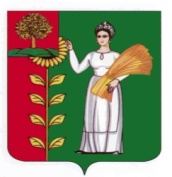 СОВЕТ  ДЕПУТАТОВ СЕЛЬСКОГО  ПОСЕЛЕНИЯ КАВЕРИНСКИЙ  СЕЛЬСОВЕТ Добринского муниципального района   Липецкой  области39- я сессия IV созываР Е Ш Е Н И Е30.04.2012г.                                                  с. Паршиновка                                           № 66 - рсО внесении изменений в Правила содержания территорий и элементов внешнего благоустройства сельского поселения Каверинский сельсовет                                                      Добринского муниципального районаЛипецкой области(утверждённое решением Совета депутатов сельского поселения Каверинский сельсовет   Добринского муниципального района Липецкой области,                                                                                   № 38 – рс  от 16 июня  2011 г. )                   	Рассмотрев протест прокуратуры № 25-2012 от 11.04.2012г. на решение Совета депутатов сельского поселения Каверинский сельсовет  Добринского муниципального района Липецкой области. № 38-рс от 16.06.2011г. на  «Правила содержания территорий и элементов внешнего благоустройства сельского поселения Каверинский сельсовет Добринского муниципального района Липецкой области», проект решения «О внесении изменений в Правила содержания территорий и элементов внешнего благоустройства сельского поселения Каверинский сельсовет Добринского муниципального района Липецкой области» (утверждённое решением Совета депутатов сельского поселения Каверинский сельсовет Добринского муниципального района Липецкой области, № 38 – рс  от 16 июня  2011 г.),  представленный администрацией сельского поселения, руководствуясь Конституцией Российской Федерации, Федеральным законом РФ « О безопасности дорожного движения»,  Уставом администрации сельского поселения, Совет депутатов сельского поселения Каверинский сельсовет РЕШИЛ:	1. Внести изменения  в Правила содержания территорий и элементов внешнего благоустройства сельского поселения Каверинский сельсовет Добринского муниципального района Липецкой области, (утверждённое решением Совета депутатов сельского поселения Каверинский сельсовет Добринского муниципального района Липецкой области, № 38 – рс  от 16 июня  2011 г.) (прилагаются).                 2. Направить указанный нормативный правовой акт главе сельского поселения Каверинский сельсовет для подписания и официального обнародования.         3. Настоящее решение вступает в силу со дня его принятия.Председатель Совета депутатов                                                                                    сельского поселения                                                                                                   Каверинский сельсовет                                                                  Н.А.Попов                                                         Приняты                                                                                                                                        решением Совета депутатов                                                                                                              сельского поселения                                                                                                                                              Каверинский сельсовет                                                                                                                             № 66- рс от 30.04.2012г. ИЗМЕНЕНИЯ                                                                                                                                          в Правила содержания территорий и элементов внешнего благоустройства сельского поселения Каверинский сельсовет   Добринского муниципального района                           Липецкой области»           1. Внести в Правила содержания территорий и элементов внешнего благоустройства сельского поселения Каверинский сельсовет Добринского муниципального района Липецкой области» (утверждённое решением Совета депутатов сельского поселения Каверинский сельсовет Добринского муниципального района Липецкой области, № 38 – рс  от 16 июня                              2011 г.) следующие изменения:Статья 12. Меры по обеспечению чистоты и порядка на территории поселения.Пункт 10 части 3 – исключить.Глава сельского поселения                                                                                      Каверинский сельсовет                                                          Ю.А.Селютин